Итоги VIII Всероссийской викторины по ПДД «Дорожная  азбука»Победители викторины1 местоАдамян Арсений, 5 лет, г.ЕкатеринбургАрсеньева Дарья, 7 лет, Вологодская областьБакута Софья, 10 лет, г.ИркутскБобрецов Иван, 6 лет, Архангельская областьГоловин Владислав, 11 лет, г.ИркутскДанько Максим, 5 лет, г.ЕкатеринбургЖигарев Герман, 10 лет, Кировская областьЗахаренкова Ульяна, 7 лет, Тюменская областьИванов Никита, 9 лет, Брянская областьКрюков Кирилл, 7 лет, г.МурманскКурилова Кира, 6 лет, Республика КалмыкияПечненко Степан, 5 лет, Республика КалмыкияПигин Александр, 9 лет, Нижегородская областьПшеченко Егор, 8 лет, Самарская областьРаманов Артем, 5 лет, г.ЕкатеринбургСемина Анна, 8 лет, Челябинская областьСпиридонова Валерия, 5 лет, г.ЕкатеринбургТарасова Дарья, 8 лет, Алтайский крайТоплер Вадим, 9 лет, Алтайский крайУспенский Дмитрий, 12 лет, Костромская областьУстинов Степан, 8 лет, Алтайский крайУстинова Никита, 8 лет, ХМАОУткин Артем, 6 лет, Чувашская РеспубликаФёдорова Анастасия, 9лет, Чувашская РеспубликаФедорченко Дарья, 7 лет, Краснодарский край  Фролов Всеволод, 7 лет, г. Тула  Фунько Дарья, 8 лет, г. Буденновск  Хавпачев Тембулат, 6 лет, г. Нальчик  Хаджимурадов Асхаб, 9 лет, Чеченская РеспубликаХалеева Милана, 6 лет, Свердловская областьХамзин Марсель, 9 лет, г.УльяновскЧаплыгин Алексей, 12 лет, Липецкая областьЧапрасова Елена, 9 лет, Чувашская РеспубликаЧемидронов Андрей, 13 лет, Нижегородская областьШаламов Трофим, 8 лет, Алтайский крайШалтина Кристина, 7 лет, г. Бугульма  Юдахина Виктория, 17 лет, Республика БашкортостанЮнусова Диана, 11 лет,  Республика БашкортостанЯзвинский Олег, 6 лет, Ростовская областьЯнченко Дмитрий, 11 лет, г.ИркутскИтоги VIII Всероссийской викторины по ПДД «Дорожная  азбука»Победители викторины2 местоАбдуназарова Махлиё, 7 лет, Тюменская областьАбубакарова Айшат, 8 лет, Чеченская РеспубликаАкиева Аделина, 5 лет, Республика КалмыкияАлександров Арсений, 6 лет, Чувашская РеспубликаБелоусов Сергей, 6 лет, Тюменская областьБелошицкая Варвара, 8 лет, Калужская областьБелый Семен, 7 лет, Свердловская областьВарабулайнен Анастасия, 10 лет, г.ИркутскГарипова Милана, 7 лет, Тюменская областьГерасимов Александр, 10 лет, г.ИркутскГильджиев Артем, 5 лет, Республика КалмыкияГусева Александра, 5 лет, г.ТомскЕрмилов Андрей, 7 лет, Алтайский крайИванов Егений, 8 лет, Республика БашкортостанИванова Виктория, 5 лет, Чувашская РеспубликаИзмаков Денис, 6 лет, Чувашская РеспубликаИлькина Элина, 7 лет, Республика БашкортостанИонова Милена, 13 лет, Республика АдыгеяИскакова Полина, 6 лет, Нижегородская область Ишалеева Ульяна, 12 лет, Чувашская РеспубликаИшназаров Артем, 12 лет, Республика БашкортостанКадесников Кирилл, 6 лет, Республика БашкортостанКазакова Мария, 9 лет, Кировская областьКазиева Светлана, 8 лет, ХМАО-Югра  Калинина Варя, 8 лет, Челябинская областьКалмыкова Юлия, 6 лет, Республика БашкортостанКарабаева Лиана, 9 лет, Республика БашкортостанКарманов Влад, 7 лет, Чувашская РеспубликаКатков Вячеслав, 8лет, Кемеровская областьКилоева Хава, 14 лет, Чеченская РеспубликаКирова Мария, 10 лет, г.ТомскКирячек Кирилл, 8 лет, г. Ставрополь  Коломиец Валерия, 8 лет, Кемеровская областьКондратьев Иван, 5 лет, Волгоградская областьКоновалов Максим, 7 лет, Красноярский крайКонюк Илья, 8 лет, г.КостромаКопытова Арина, 6 лет, ЯНАО  Корельский Сергей, 11 лет, Архангельская областьКотельникова Кира, 5 лет, Республика БашкортостанКриволуцкая Елизавета, 8 лет, Иркутская областьКривцова Елизавета, 6 лет, г. Ленинск-Кузнецкий  Кузавков Игнат, 5 лет, Рязанская областьКузьмин  Павел, 13 лет, Чувашская РеспубликаКулабухова Анна, 7 лет, г. Дальнегорск  Лагунова Евгения, 10 лет, Мурманская обл.Лапина Александра,  15 лет, Архангельская областьЛепетова Карина, 5 лет, Республика АлтайЛисой Александр, 12 лет, Архангельская областьЛисятникова Ульяна, 11 лет, Чувашская РеспубликаЛитвиненко Наташа, 8 лет, Томская областьЛомакин Максим, 9 лет, Пензенская областьЛузина Елизавета, 8 лет, Красноярский крайЛукманова Алина, 10 лет, Республика БашкортостанЛукьяненко Анастасия, 7 лет, Республика АдыгеяМагомедова Зарема, 15 лет, г.АстраханьМазурок Евгения, 10 лет, Смоленская областьМайнаков Батыр, 7 лет, Республика АлтайМаликова Зарина, 5 лет, ХМАОМамедова Нигар, 7 лет, ХМАО-Югра  Мещанов Сергей, 7 лет, Чувашская РеспубликаМиннигалиев Ильнур, 9 лет, Республика БашкортостанМиронов Арсений, 6 лет, Нижегородская областьМоисеев Игорь, 5 лет, Рязанская областьМордовина Наталья, 6 лет, Нижегородская областьМорокова Елизавета, 7 лет, Тюменская областьМоскалёв Егор, 6 лет, Нижегородская областьМужева Виктория, 14 лет, г.АстраханьМуратова Арина, 5 лет, Республика БашкортостанНайдёнова Александра, 9 лет, Краснодарский крайНестеренко Михаил, 7 лет, ЯНАОНикандров Василий, 7 лет, Чувашская РеспубликаНикитин Павел, 6 лет, Чувашская РеспубликаНикитин Радмир, 6 лет, Республика БашкортостанНикиткина Катя, 6 лет, г. Юрга  Никишин Владислав, 10 лет, г.ИркутскНиколкин Кирилл, 8 лет, ЯНАО Никшин Владислав, 10 лет, г.ИркутскНуриманова Назгуль, 7 лет, Республика БашкортостанОгородников Александр, 7 лет, Свердловская областьОрнаф Алексей, 8 лет, Томская областьПавлова  Алена, 11 лет, Алтайский крайПакилев Тима, 8 лет, Челябинская областьПершечкина Дарья, 6 лет, г. Юрга   Петраченков Дмитрий, 9 лет, Краснодарский крайПетров Константин, 9 лет, Республика Марий ЭлПетров Роберт, 6 лет, Чувашская РеспубликаПисьменова Софья, 8 лет, г. Новый Уренгой   Подлягин Михаил, 9 лет, Кемеровская областьПодольский Илья, 5 лет, Челябинская областьПожидаев Сергей, 8 лет, Кемеровская областьПоздяев Ваня, 5 лет, Нижегородская областьПолякова Марина, 7 лет, г.Ульяновск Поповцев Игорь, 5 лет, ХМАОПустовойтов Максим, 11 лет, г.КрасноярскПушкова Диана, 8 лет, Красноярский крайРатушина Маргарита, 5 лет, Смоленская областьРах Владимир, 16 лет, томская областьРоманов Никита, 8 лет, Оренбургская областьРомановский Миша, 6 лет, г.БелгородРоманюк Маргарита, 9 лет, Смоленская областьРыжаков Илья, 13 лет, Архангельская областьРычкова Виолетта, 6 лет, г. Юрга  Сазонова Виктория, 8 лет, Краснодарский край  Сакардин Дима, 7 лет, Челябинская областьСаковцев Никита, 8 лет, Республика БашкортостанСаниахметова Алия, 14 лет, Республика БашкортостанСаттарова Алсу, 13 лет, Республика БашкортостанСемиченков Антон, 5 лет, Смоленская областьСидоренко Алина, 9 лет, г. Дальнегорск  Сидорова Валерия, 8 лет, Республика БашкортостанСилкин Георгий, 10 лет, г.ИркутскСпетницкая Анна, 9 лет, г. Тула  Старыгина Милана, 9 лет, Республика БашкортостанСтепанов Альберт, 8 лет, Республика БурятияСтромкина Ирина, 13 лет, Архангельская областьСтупаков Кирилл, 6 лет, г. Мурманск  Ступакова Алёна, 8 лет, Краснодарский край  Суворова Анастасия, 6 лет, Пермский крайСуздалев Иван, 7 лет, Тюменская областьСулейманов Радмир, 5 лет, г.ЧелябинскСуханов Матвей, 7 лет, Удмуртская РеспубликаСюткина Виктория, 6 лет, г. Гурьевск  Тарасов Павел, 10 лет, г.ИркутскТибряев Никита, 9 лет, Самарская обл.Тихомирова Диана, 9 лет, Алтайский крайТряхов Иван, 8 лет, Красноярский крайТюнева Евгения, 8 лет, г. Новый Уренгой  Удовенко Жанна, 8 лет, Кемеровская областьЧемакин Артем, 7 лет, Тюменская областьШестернина Алена, 6 лет, Свердловская областьИтоги VIII Всероссийской викторины по ПДД «Дорожная  азбука»Победители викторины3 местоАстамирова Ирсана , 8 лет, Чеченская РеспубликаЖирова Анна, 11 лет, г.ИркутскИсенбаева Софья, 6 лет, Свердловская областьИсимова Анжелика, 11 лет, г.ИркутскКалайда Кирилл, 6 лет, Республика КомиКалнынь Татьяна, 17 лет, Тюменская областьКолесникова Арина, 10 лет, г.ИркутскКоллерова Алина, 8 лет, Алтайский крайКонарева София, 10 лет, г.ОренбургКондратьева Ольга, 12 лет, Республика БашкортостанКондрашкина Кристина, 16 лет, ЧАОКопов Алексей, 13 лет, Пензенская обл.Костина Ирина, 14 лет, г.АстраханьКрапивин Иван, 8 лет, Республика БашкортостанКрук Таисия, 9 лет, Иркутская областьКуанова Динара, 13 лет, г.АстраханьКулгарин Радион, 12 лет, Республика БашкортостанКурбанов Альберт, 15 лет, Республика БашкортостанЛебедев Влад, 11 лет, г.КрасноярскЛеванова Анастасия, 6 лет, Республика БашкортостанЛеонтьева Александра, 12 лет, Архангельская областьМакаров Павел, 13 лет, Чувашская РеспубликаМамбетова Даниса, 15 лет, Республика БашкортостанМамбетова Зухра, 9 лет, Республика БашкортостанМарченко Катя, 8 лет, Челябинская областьМатюшенко Олег, 9 лет, Чувашская РеспубликаМедведева Юлия, 9 лет, Кемеровская областьМиронова Полина, 4 класс, Республика БашкортостанМорозова Алина, 8 лет, Алтайский крайМусакалимов Ильнур, 14 лет, Республика БашкортостанМуфазалова Лилия, 14 лет, Республика БашкортостанМясников Николай, 11 лет, Ивановская областьНадыршин Ильнур, 14 лет, Республика БашкортостанНазарова Полина, 9 лет, Краснодарский крайНазарян Матвей, 9 лет, Краснодарский крайНасирова Эльвина, 4 класс, Республика БашкортостанНаумова Стефания, 9 лет, Республика БашкортостанНеманов Руслан, 13 лет, Архангельская областьНугайгулов Айгиз, 15 лет, Республика БашкортостанОрехов Андрей, 10 лет, г.ИркутскОсипова Милана, 6 лет, Саратовская областьПарилов Никита, 8 лет, Красноярский крайПлатонова Виктория, 5 лет, Московская областьПокрышкина Ксения, 8 лет, Алтайский крайПотапова Анастасия, 10 лет, г.ПензаПроскурякова Дарина, 10 лет, Алтайский крайРадченко Ева, 9 лет, Краснодарский крайРачёв Александр, 6 лет, Пермский крайРашидова Земфира, 9 лет, Республика БашкортостанРуденко Марина, 9 лет, Краснодарский крайРумянцев Владимир, 6 лет, Пермский крайРусова Мария, 6 лет, Свердловская областьРындина Карина, 13 лет, Архангельская областьРысбаева Амина, 12 лет, Республика БашкортостанРяковский Саша, 5 лет, г.НовосибирскСадртдинов Тимур, 16 лет, Республика БашкортостанСадыкова Медина, 11 лет, Мирнинский районСаитов Тимур, 3 класс, Республика БашкортостанСайфутдинова Эльвина, 13 лет, Республика БашкортостанСаргсян Анаит, 9 лет, Кемеровская областьСеменова Екатерина, 13 лет, Республика БашкортостанСергеев Павел, 9 лет, Пензенская областьСитдиков Ильнар, 3 класс, Республика БашкортостанСкотских Витя, 10 лет, Алтайский крайСоцков Роман, 9 лет, Республика БашкортостанСтаканчук Андрей, 15 лет, Тюменская областьСтеклова Екатерина, 13 лет, Чувашская РеспубликаСторожилов Артем, 5 лет, г.ВоронежСтрельцов Иван, 9 лет, Свердловская областьСуминов Костя, 9 лет, Кемеровская областьСундукова Алина, 11 лет, Мирнинский районСупугалиева Алтынгуль, 13 лет, г.АстраханьСырцов Роман, 5 лет, Рязанская областьСысолятин Роман, 6 лет, Свердловская областьТагаева Диана, 11 лет, Мирнинский районТерещенко Андрей, 10 лет, Самарская обл.Тихонов Александр, 5 лет, Республика БашкортостанТихонова Мария, 9 лет, Кемеровская областьТлявгулов Фаргат, 14 лет, Республика БашкортостанТрошкин Дмитрий, 9 лет, Кемеровская областьТуляков Кирилл, 14 лет, Пензенская обл.Тулякова Эвелина, 12 лет, Республика БашкортостанТурсунов Тимур, 9 лет, Кемеровская областьУдовенко Ярослав, 9 лет, Краснодарский крайУсманова Лилия, 8 лет, г.ОренбургФазылов Камиль, 9 лет, Республика БашкортостанФазылов Роберт, 9 лет, Республика БашкортостанФаридонова Лиана, 14 лет, Республика БашкортостанФиалкоаский Владислав, 6 лет, Республика БашкортостанФиргалиев Раиль, 13 лет, Республика БашкортостанХакимянов Ренат, 4 класс, Республика БашкортостанХамидуллин Ильназ, 4 класс, Республика БашкортостанХатмуллин Рушан, 3 класс, Республика БашкортостанХлебникова Софья, 9 лет, Краснодарский крайЧаплюн Влада, 6 лет, Республика КомиЧенышова Любовь, 14 лет, г.АстраханьЧернова Кристина, 8 лет, Алтайский крайЧернышенко Екатерина, 8 лет, Красноярский крайЧолокян Роман, 9 лет, Краснодарский крайЧуркина Катя, 6 лет, Пермский крайШадрин Илья, 5 лет, Республика БашкортостанШирокобоков Артем, 3 класс, Республика БашкортостанШиряев Платон, 5 лет, Республика БашкортостанШишлюнова Юлия, 12 лет, Архангельская областьШманев Иван, 5 лет, Чувашская РеспубликаШуарова Алия, 4 класс, Республика БашкортостанЩенников Сергей, 12 лет, Архангельская областьЩербаков Алишер, 13 лет, Свердловская областьЮламанова Гульдария, 14 лет, Республика БашкортостанЯковлева Елизавета, 9 лет, Краснодарский крайЯмалетдинова Наиля, 12 лет, Республика БашкортостанЯмалова Камилла, 4 класс, Республика БашкортостанЯстремский Андрей, 8 лет, Иркутская областьИтоги VIII Всероссийской викторины по ПДД «Дорожная  азбука»Лауреаты Абдряхимов Амир, 6 лет, г. Сызрань  Акатов Эдуард, 7 лет, г. Бугульма  Алексеев Матвей, 6 лет, г. Ленинск-Кузнецкий  Аликина Дарья, 7 лет, Пермский край  Алимова Алсу, 12 лет, Тюменская областьАлферов Дмитрий, 13 лет, г. СамараАндриянова Александра, 10 лет, Нижегородская область Антипова Светлана, 12 лет, г. ТверьАнтонова Алина, г. Пермь  Антонюк Екатерина, 14 лет, г. Нефтекамск  Анцупова Александра, 9 лет, г. Буденновск  Баженова Екатерина, 11 лет, г. Улан-Удэ  Байдин Фаддей, 6 лет, г. Томск  Балданова Сарана, 11 лет, г. Улан-Удэ  Баринова Алевтина, 6 лет, г. Саратов  Бармина Анна, 15 лет, Удмуртская Республика  Барциковская Софья, 7 лет, г. Бугульма  Бастанжиева Полина, 6 лет, Пермский край  Белова Ксения, 6 лет, г. Саратов  Белоусова Галина, 7 лет, Республика Хакасия  Бережная Анна, 10 лет, г. Ставрополь  Бероева Тамара, 6 лет, г. ЧистопольБивнева Ольга, 12 лет, г. ПермьБиденко Ксения, 13 лет, г. Новый УренгойБирюков Дмитрий, 6 лет, Московская областьБобнев Константин, 6 лет, г. Новокузнецк  Бобрякова Оксана, 7 лет, г. Киренск  Бобылев Данил, 6 лет, г. Саратов  Богданова Полина, 11 лет, республика Удмуртия  Борисов Максим, 10 лет, г. Нижний Тагил  Бородулина Ксюша, 6 лет, Пермский край  Булдаков Максим, 6 лет, г. Валуйки  Буракова Катя, 6 лет, г. Черногорск  Быстрова Кристина, 12 лет, г. Красноярск  Васильченко Амина, 10 лет, г. Ставрополь Вердина Алена, 14 лет, Республика Хакасия  Вересовкина Мария, 6 лет, г. Саратов  Весня Татьяна, 6 лет, Самарская областьВешнева Ирина, 6 лет, Тверская областьВитюк Кирилл, 10 лет, г. Ставрополь  Вишняков Саша, Губин Костя, 10 лет, г. Барнаул  Власова Таня, 6 лет, г. Сыктывкар  Волоцкая Виктория,  8 лет, г. Норильск  Воробьева Алина, 6 лет, г. Балашов  Воробьева Полина, 6 лет, г. Астрахань  Ворожцова Вероника, 6 лет, Свердловская областьВоронена Ольга, 6 лет, г. Новокузнецк  Воронина Наталья, 6 лет, г. ЛипецкВоронцова Вероника, 8 лет, г. КрасноярскВотинцева Варя, 7 лет, Пермский край  Гайнуллин Карим, 9 лет, г. Казань  Гайнутдинова Аида, 6 лет, г. Бугульма  Галипов Марат, 6 лет, г. Альметьевск  Гиздуллина Эльвира, 10 лет, г. Бугульма  Глуговская Екатерина, 12 лет, г. Красноярск  Гоголева Рада, 8 лет, Республика Якутия  Головань Настя, 6 лет, Ставропольский край    Головко Полина, 11 лет, г. Новокуйбышевск  Гончарова Елизавета, 10 лет, г. Ставрополь  Гончарова Кристина, 11 лет, г. Абакан  Горбунова Антонина, 6 лет, г. Улан-Удэ  Гордобаева Елизавета, 7 лет, Республика Хакасия  Горохова Маша, 6 лет, г. Балашов  Горшенина Софья, 6 лет, г. Самара  Гричаненко Дарья, 6 лет, г. Нальчик  Гулейко Илья, 6 лет, Ставропольский край  Гурьянова Влада, 6 лет, Кемеровская областьДавыденко Таня, 12 лет, г. Барнаул  Даргаева Зулихан, 7 лет, г. Буденновск  Денисова Екатерина, 16 лет, г. Новый Уренгой  Деркач Александра, 10 лет, г. Ставрополь  Дживанян Арман, 10 лет, г. Ставрополь  Долматова Виолета, 5 лет, г. Топки  Доценко Полина, 6 лет, г. Саратов  Дроскова Дарья, 9 лет, г. Бугульма  Дугарова Янжима, 9 лет, республика Бурятия  Дулесова Александра, 10 лет, Удмуртская республика  Думченко Дарья, 7 лет, г. Старый ОсколДыденкова Алена, 10 лет, Нижегородская область  Дягилев Артём, 9 лет, г. Магадан  Евдин Никита, 7 лет, г. Бугульма  Егорова Ксения, 4 года, Свердловская областьЕлисеева Мария, 6 лет, г. СтавропольЕлисеенко Денис, 11 лет, г. ПермьЕмелин Егор, 6 лет, г. Астрахань  Епимахов Борис, 9 лет, г. Магадан  Епимахов Максим, 12 лет, г. Магадан  Еремина София, 11 лет, г. КрасноярскЕрина Эвелина, 6 лет, г. Валуйки  Ермошина Варя, 6 лет, г. Москва  Ждан Вячеслав, 14 лет, г. ИркутскЖданова Диана, 6 лет, г. Томск  Жердев Дмитрий, 15 лет, Нижегородская область  Жила Екатерина, 10 лет, г. Ставрополь  Жирова Анастасия, 13 лет, г. МоскваЖуравлева Дарья, 13 лет, Новосибирская область  Завьялов Вадим, 7 лет, г. Ленинск-Кузнецкий  Захаренко Наташа, 7 лет, Пермский край  Захарчук Михаил, 6 лет, г. Новокузнецк  Зеленчук Дмитрий, 6 лет, г. Саратов  Зиновьева Анастасия, 8 лет, Иркутская областьЗмеева Анна, 6 лет, г. Саратов  Золотых Дарья, 7 лет, г. Ставрополь  Иванищева Варвара, 7 лет, г. Ставрополь  Иванов Коля, 8 лет, Республика Якутия  Иванов Сергей, 6 лет, г. Ленинск-Кузнецкий  Иванова Александра, 6 лет, Ростовская областьИванова Мария, 7 лет, Самарская область  Ивачева Софья, 14 лет, г. Нижний Тагил  Ивина Виктория, 6 лет, г. ЕкатеринбургИнюшин Влад, 7 лет, г. Новокузнецк  Искаев Павел, 6 лет, г. Сызрань  Истомина Анна, 13 лет, Самарская областьКайгородова Лиза, 7 лет, Пермский край  Калиева Ралина, 6 лет, г. Астрахань Калиниченко Татьяна, 14 лет, г. ОренбургКамардина Полина, 6 лет, г. Белгород  Карбаинов Саша, 6 лет, г. Томск  Карелина Анжелика, 6 лет, Свердловская областьКатюхин Алексей, 7 лет, г. Новокузнецк  Кириллов Андрей, 14 лет, Нижегородская область  Киселев Тимур, 6 лет, г. Нижнекамск  Клюев Юра, 6 лет, Свердловская областьКолесникова Арина, 9 лет, Амурская областьКоломиец Полина, 7 лет, Кемеровская областьКононов Арсентий, 6 лет, г. Печора  Корепанова Александра, 10 лет, Удмуртская Республика  Корешков Николай, 6 лет, г. Норильск  Корнев Антон, 6 лет, г. Саратов  Коробицына Кристина, 6 лет, г. Екатеринбург  Коршиков Артем, 8 лет, Калужская областьКосолапов Егор, 10 лет, г. Зеленогорск  Котова Дарья, 6 лет, г. Валуйки  Кочарьян Розанна, 7 лет, ХМАО-Югра  Краснова Людмила, 6 лет, г. Новый УренгойКривоносова Валерия, 14 лет, республика Хакасия  Кригер Наталья, 14 лет, Омская областьКропочева Ксения, 6 лет, Кемеровская областьКрюкова Вероника, 10 лет, г. Бугульма  Кузнецова Анастасия, 6 лет, г. Самара  Кузнецова Мария, 6 лет, Свердловская областьКузьмин Артем, 6 лет, г. Саратов  Кузьмина Анастасия, 11 лет, ХМАО-Югра  Кулешова Анастасия, 14 лет, г. Кемерово  Куликова София, 6 лет, г. Волгоград  Куприянова Даша, 6 лет, г. Топки  Кучеренко Ольга, 14 лет, Республика Хакасия  Лакиенко Вероника, 8 лет, г. Норильск  Лапчева Алёна, 6 лет, г. Кемерово  Левыкина Анастасия, 15 лет, г. Барнаул  Леденцова Мария, 15 лет, Удмуртская Республика   Листьева Анжела, 6 лет, г. Москва Литвинова Елизавета, 9 лет, Ростовская область  Лошкарева Арина, 10 лет, Нижегородская область  Малеев Егор, 6 лет, г. Новоалтайск  Малыхин Михаил, 7 лет, г. Бугульма  Мальцева Лиза, 9 лет, г. Магадан  Мальченко Галина, 12 лет, г. ПрокопьевскМамаева Виктория, 10 лет, г. Спасск-Дальний  Мамедалиева Ангелина, 7 лет, ХМАО-Югра  Мамичева Маргарита, 4 года, г.Новокузнецк  Мантуров Алдар, 6 лет, республика Бурятия  Мараховская Илина, 6 лет, г. Астрахань  Машанова Ольга, 6 лет, г. АбаканМелешкин Вячеслав, 11 лет, г. Рославль  Мельникова Алёна, 7 лет, г. Бугульма  Миленкович Снежана, 10 лет, г. Уфа  Миронова Анастасия, 6 лет, г. Чебоксары  Мирошников Рома, г. Пермь  Мишин Егор, 10 лет, г. Пенза Моргалюк Андрей, 12 лет, Свердловская областьМурзаканова Алина, 6 лет, г. Нальчик  Налетов Алексей, 8 лет, Тюменская область Налетова Наталья, 8 лет, г. ОмскНерозникова Валерия, 6 лет, г. Валуйки  Нестерова Мария, 8 лет, г. Первоуральск  Нечаева Алина, 14 лет, г. ТомскНикитин Ян, 8 лет, г. Норильск  Норбоев Вячеслав, 8 лет, г. Улан-Удэ  Норбоева Светлана, 6 лет, г. Улан-Удэ  Нубиева Стелла, 7 лет, г. МоскваОкилова Диана, 6 лет, г. Бугульма  Павлова Полина, 6 лет, г. Сызрань  Павлова Регина, 7 лет, г. Бугульма  Пантюхова Ксения, 6 лет, г. Астрахань  Пасынкова Елизавета, 11 лет, Свердловская областьПахомова Аксинья, 12 лет, г. Волгоград лауреатПашенцева Мария, 7 лет, Республика Хакасия  Пашкова Мария, 11 лет, г. ЧистопольПенина Дарья, 13 лет, г. МоскваПесня Анастасия, 6 лет, г. Ленинск-Кузнецкий  Письменова Софья, 10 лет, г. Новый Уренгой  Позднякова Виктория, 8 лет, г. Кумертау  Полькина Елизавета, 7 лет, г. Бугульма  Понамарчук Дарья, 6 лет, г. Надым  Попов Андрей, 10 лет, г. Ставрополь  Попова Арина, 9 лет, г. Бугульма  Попова Валерия, 15 лет, г. Курган  Пошелюжина Юля, 10 лет, г. Барнаул  Проничкина Виктория, 8 лет, г. Кумертау Пушкарева Кристина, 10 лет, г. Новый Уренгой  Пыльчикова Софья, 9 лет, Тюменская областьРамазанова Динара, 7 лет, г. Москва  Редькина Наталья, 7 лет, Республика Бурятия Речкина Диана, 8 лет, Белгородская областьРиккер Арина, 9 лет, Краснодарский край  Рогова Дарья, 7 лет, Республика Хакасия Рогова Ярослава, 9 лет, г. Рославль  Родионова Дарья, 6 лет, г. Новокузнецк  Рубанова Екатерина, 10 лет, г. Ставрополь  Сабирова Эльвира, 8 лет, г. Норильск  Савельева Маша,  6 лет, г. Самара Савинова Юлия, 6 лет, г. Новоуральск  Садиков Тимур, 6 лет, г. Бугульма  Самохвалова Юлия, 7 лет, г. Тула  Сафронова Варвара, 10 лет, г. Магадан   Сафронова Диана, 6 лет, Мурманская областьСевостьянов Никита, 8 лет, Белгородская областьСемашко Татьяна, 14 лет, Республика Хакасия  Семенкова Саша, 8 лет, Республика Якутия  Сенокосова Мария, 11 лет, г. Нижний Тагил Сенская Александра, 13 лет, Самарская областьСереженко Анастасия, 6 лет, Белгородская областьСерюгина Александра, 12 лет, Самарская область  Сидорова Ксения, 7 лет, Самарская область  Симухина Диана, 6 лет, г. Томск  Синягаева Марина, 6 лет, г. Бугульма  Сиреканян Араме, 6 лет, г. Ленинск-Кузнецкий  Скорняков Григорий, 9 лет, г. Бугульма  Смирнов Андрей, 10 лет, г. Рославль  Смирнов Вячеслав, 6 лет, г. С-Петербург  Смычкова Даша, г. Кемерово  Соколова Диана, 6 лет, г. С-Петербург  Соколова Ирина, 11 лет, г. Зеленодольск  Соловьева Александра, 8 лет, г. Красноярск  Соловьева Екатерина, 10 лет, г. Красноярск  Сомова Татьяна, 6 лет, г. Саратов  Старцев Кирилл, 6 лет, Алтайский край  Суздальцева Алена, 6 лет, г. Кемерово  Сулкина Анна, 12 лет, Самарская областьСутягина Валерия, 6 лет, г. Екатеринбург  Тагильцева Алена, 12 лет, Тюменская областьТерехов Александр, 6 лет, г. Юрга  Теслова Дарья, 9 лет, г. Новый Уренгой  Тихомирова Мария, 15 лет, г. Киселевск  Тишкова Елизавета, 13 лет, Амурская областьТкачев Роман, 15 лет, г. Волгодонск  Ткачев Степан, 8 лет, г. Абаза  Торбин Владислав, 6 лет, г. Астрахань  Трофимова Елизавета, 10 лет, г. Новый Уренгой Трусова Мария, 6 лет, Нижегородская областьТурлаева Арина, 7 лет, г. Ставрополь  Уколова Валерия, 11 лет, ХМАО-Югра  Ульянова Катя, 10 лет, Нижегородская область  Усьманкин Никита, 6 лет, г. Самара  Фадеева Снежана, 10 лет, Самарская область  Фёдорова Дарья, 7 лет, г. Воркута  Фомичёва Софья, 6 лет, Мурманская областьХабирова Гульнур, 13 лет, Республика Башкортостан Хаймович Людмила, 7 лет, г. Астрахань  Хализев Дмитрий, 10 лет, г. Ставрополь  Худякова Анна, 13 лет, г. Новый Уренгой  Цховребова Людмила, 13 лет, Новосибирская область  Чвала Полина, 7 лет, г. Новый Уренгой  Чередников Владислав, 13 лет, г. Красноярск  Черепанов Илья, 8 лет, г. Бугульма  Черченко Михаил, 8 лет, Белгородская областьЧиркова Арина, 7 лет, Пермский край  Шадрин Костя, 6 лет, г. Екатеринбург  Шаров Кирилл, 10 лет, г. Бугульма  Шевцова Дарья, 10 лет, г. Ставрополь  Шевякова Екатерина, 9 лет, Нижегородская область  Щербаков Владислав, 10 лет, Белгородская областьЩечкина Юлия, 11 лет, Иркутская областьЭпов Дмитрий, 11 лет, г. Улан-Удэ  Юсупова Аделя, 6 лет, г. Астрахань  Яковлева Ирина, 10 лет, г. Астрахань  Итоги VIII Всероссийской викторины по ПДД «Дорожная  азбука»Дипломанты Акопов Константин, 7 лет, г. Ставрополь  Антонова Алина, г. Пермь  Антонова Валерия, 7 лет, Томская областьАнциферова Виктория, 6 лет, г. Белгород  Анцыферов Роман, 6 лет, г. НорильскАрсентьева Полина, 8 лет, г. ТомскАрсеньтьева Милена, 12 лет, г. ТомскБабушкина Ангелина, 6 лет, Саратовская областьБадыкова Элина, 7 лет, г. Бугульма  Бедовченко Данил, 6 лет, Кемеровская областьБелавина Анастасия, 14 лет, г. Саратов  Березовская Евгения, 8 лет, г. Нефтеюганск  Бессонова Галина, 12 лет, Челябинская областьБирюкова Анна, 16 лет, г. Томск	Бобылева Полина, 6 лет, г. НадымБолтачев Дмитрий, 13 лет, г. Березники  Боровец Кузьма, 7 лет, г. ПензаБродовская Софья, 6 лет, г. Кемерово  Буланова Ксеня, 6 лет, Ставропольский крайБурмак Наталья, 13 лет, г. КрасноярскБякова Тамара, 6 лет, г.БелгородВалиев Рустем, 11 лет,  Республика БашкортостанВаренова Тамара, 8 лет, Тверская областьВедерников Тарас, 8 лет, Тамбовская областьВеревкин Дмитрий, 14 лет, г. Березники  Веретенников Дмитрий, 7 лет, Иркутская областьВершинин Виктор, 8 лет, г. НальчикВеселова Наиля, 12 лет, г. ЧистопольВеселова Ольга, 13 лет, г. Нижний НовгородВишнякова Анастасия, 13 лет, г. МурманскВреднова Ирина, 8 лет, Тамбовская областьВуколенко Дарина, 9 лет, Белгородская областьГалушко Максим, 7 лет, Воронежская областьГачегов Иван, 8 лет, Пермский край  Гедыгушева Диана, 5 лет, г. Астрахань  Головская Ксения,  7 лет, г. Бугульма  Гончарук Даша, 6 лет, г. Печора  Горбунова София, 11 лет, Ростовская областьГосподаренко Евгений, 6 лет, Саратовская областьГребенных Никита, 6 лет, Алтайский край Гребенщиков Александр, 12 лет, г. ТюменьГребенщикова Софья, 13 лет, Ставропольский край Гримм Изольда, 8 лет, Томская областьГрицай Иван, 6 лет, г. Нефтекамск  Гуренко Анастасия, 9 лет, г. ПсковГыдымова Анастасия, 6 лет, г. СоветскДанилова Ксения, 12 лет, г. КраснодарДанилова Мария, 8 лет, г.ЗаинскДанилова Полина, 12 лет, Костромская областьДоля Олег, 7 лет, г. Ставрополь  Дороненко Светлана, 14 лет, г. ЕкатеринбургДубровина Марина, 16 лет, Ростовская областьДудина Василиса, 6 лет, Красноярский край  Дудкина Полина, 7 лет, г. Ставрополь  Дымов Руслан, 11 лет, г. ПермьДядько Игорь, 5 лет, г. СамараЕвдокимов Саша, 8 лет, г. Барнаул  Егорова Валерия, 5 лет, г. Саратов  Егорова Мира, 8 лет, Республика Якутия  Жакулина Алсу, 8 лет, Пермский край  Жвачко Данил, 7 лет, г. БелгородЖонин Иван, 6 лет, г. Уфа  Жуков Матвей, 9 лет, Тамбовская областьЖукова Александра, 7 лет, г. Ставрополь  Зубенко Егор, 7 лет, г. Ставрополь  Зубова Инга, 7 лет, Тульская областьКашаева Айгуль, 16 лет, Республика БашкортостанКибанова Лариса, 8 лет, Волгоградская областьКириллин Андрей, 6 лет, г. Астрахань  Кирсанова Анна, 9 лет, Кемеровская областьКиселёв Данил, 6 лет, г. Печора  Коба Инна, 9 лет, г. Магадан  Коблов Дима, 10 лет, г. Нижний Тагил  Ковалев Роман, 9 лет, г. Тула  Комаров Павел, 10 лет, г. ЛипецкКостарева Евгения, 14 лет, г. Березники  Кривенко Алексей, 8 лет, г. Кумертау  Кружалова Мария, 8 лет, г. Ставрополь  Кулакова Татьяна, 9 лет, г. НорильскЛагдыщук Стелла, 16 лет, Астраханская областьЛагунова Елизавета, 13 лет, Пензенская областьЛевенец Елизавета, 5 лет, г. Новокузнецк  Левитанов Женя, 5 лет, г. Томск  Леконцев Гриша, г. Пермь  Леконцева Вика, 5 лет, г. Зеленогорск  Липкина Елизавета, 8 лет, г. Норильск  Литвинов Егор, 6 лет, г. Томск  Лобажевич Артем, Ростовская областьЛобода Анастасия, 10 лет, г. Ставрополь  Ломова Алена, 5 лет, г. Зеленогорск  Лукина Антонина, 12 лет, г. ИркутскЛукманова Снежана, 12 лет, Республика БашкортостанЛукоменко Данил, 10 лет, Красноярский крайЛыкова Маргарита, 7 лет, г. Нижний ТагилЛычкова Ольга, 9 лет, г. Улан-УдэМагомедханова Ильяна, 8 лет, г. Норильск  Малыгина Юлия, 16 лет, Томская областьМезенцева Наталья, 9 лет, Тюменская областьМихальченко Настя, 6 лет, г. Балашов  Моисеева Карина,  8 лет, г. Норильск  Мохунь Максим, 8 лет, Саратовская областьМындрул Мария, 6 лет, г. Томск  Мышко Юля, 6 лет, Алтайский край  Нагирная Алина, 16 лет, Астраханская областьНиконова Елизавета, 8 лет, Челябинская областьНовиков Кирилл, 6 лет, г. Астрахань  Опарин Алексей, 8 лет, Республика ТатарстанОстапова Ксения, 12 лет, г. ИркутскПавлова Анна, 9 лет, г.ЯрославльПавлова Мария, 14 лет. г. ОренбургПавлова Милена, 13 лет, Чувашская РеспубликаПалтусов Олег, 9 лет, г. КалининградПеревышкина Елизавета, 7 лет, Ростовская область Перов Иван, 9 лет, г. Санкт-ПетербургПестерев Алексей, 3 года, Республика ЯкутияПестерев Мирон, 8 лет, г. Калининград Пивнев Дима, 6 лет, г. Валуйки  Попова Даша, 7 лет, Томская областьПуляева Варвара, 8 лет, Пермский крайРаевская Алина, 6 лет, г. ПермьРеутова Александра, 9 лет, ХМАОРидуцева Юлия, 10 лет, тульская область  Родионова Дарья, 6 лет. г. Новокузнецк  Рочев Ваня, 6 лет, г. Печора  Рыбакова Алина, 6 лет, г. Омск  Савейко Алина, 6 лет, г. С-Петербург  Санина Аксинья, 7 лет, Республика ТатарстанСанина Елена, 9 лет, г. МоскваСанина Ульяна, 7 лет, Республика ТатарстанСобакина Светлана, 11 лет, г. МоскваСоколов Лев, 6 лет, г. Астрахань  Соловьева Маргарита, 6 лет, Тульская областьСоловьева Маша, 8 лет, Московская областьСоловьева Надежда, 11 лет, Республика КомиСтародубцева Дарья, 6 лет, г. Улан-Удэ  Стогова Арина, 6 лет, Республика КомиСтолыпина Вероника, 12 лет, г.ПермьСутягина Валерия, 6 лет, г. Екатеринбург  Табакова Диана, 6 лет, Кемеровская областьТабакова Мария, 10 лет, ЯНАОТабаскова Дарья, 16 лет, Иркутская областьТагунова Елена, 7 лет, Кемеровская областьТикунова Анна, 6 лет, Алтайский край  Тихонова Анилена, 8 лет, Республика Якутия  Тищенко Светлана, 13 лет, Томская областьТкаченко Елена, 12 лет, п. Матвеев Курган  Трофимова София, 7 лет, г. Бугульма  Ульянова Анастасия, 9 лет, г. ТомскУльянова Валерия, 9 лет, Ставропольский крайУсачева Даша, 4 года, г. СаратовУсынина Мария, 9 лет, Вологодская областьУфимцева Алена, 6 лет, Иркутская областьУфимцева Дарья, 6 лет, Пермский крайФедоренко Анна, 8 лет, Новосибирская областьФёдорова Милана, 6 лет, г. ОмскЧерных Диана, 8 лет, Республика Бурятия  Чумакова Дарья, 13 лет, г. Нижний НовгородШабалина Злата, 4 года, г. Кемерово  Шардакова Дарья, 6 лет, г. Кемерово  Шпакутко Анастасия, 6 лет, г. Белгород  Шпилькина Алина, г. Пермь  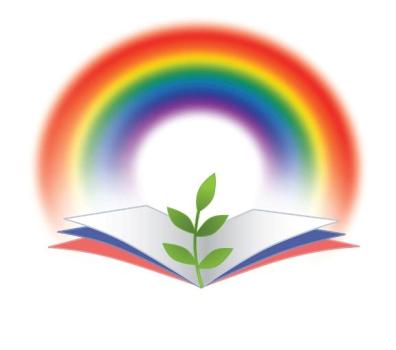 Всероссийские конкурсыдля одаренных детей и педагогов«Радуга талантов»www.raduga-talantov.comВсероссийские конкурсыдля одаренных детей и педагогов«Радуга талантов»www.raduga-talantov.comВсероссийские конкурсыдля одаренных детей и педагогов«Радуга талантов»www.raduga-talantov.comВсероссийские конкурсыдля одаренных детей и педагогов«Радуга талантов»www.raduga-talantov.comВсероссийские конкурсыдля одаренных детей и педагогов«Радуга талантов»www.raduga-talantov.com